		DIRTY FEET RETREATOctober 1–3, 2021Friday8-8:30	Arrive, Check-in  Creation Ctr.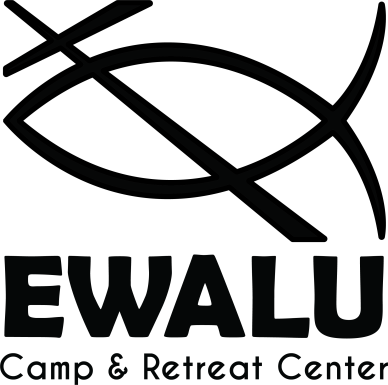 		Games  Cedar Lodge9:00	Adult Leader Meeting 9:15	Welcome & Opening 9:45	Faith Conversation #110:30	Snack 11:00	Omega  CabinsSaturday8:00	Breakfast 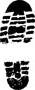 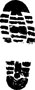 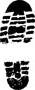 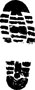 9:00	Alpha  Morning Devotions9:45	Faith Conversation #2 10:30	Youth Worship Planning	Practice for Variety Show / Free time 12:00	Lunch 12:45	Rotations (3x70m)  Zip Line / Cooperative Course /		Games & Nature Hike4:30 	Large Group Game6:00	Supper 6:45	Free Time & Prep  Cabins 7:30	Variety Show  Cedar Lodge8:45	Campfire  Central Plains Fire Ring10:00	Omega  Cabins Sunday7:15	Rise & Shine8:00	Breakfast	Wake Up, Pack-up, Clean-up 10:00	Worship 11:00	Go in Peace, Serve the Lord! 